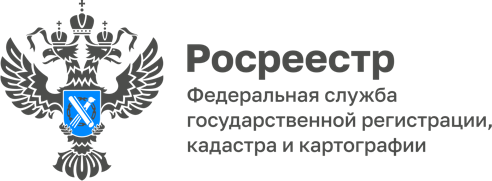 ПРЕСС-РЕЛИЗ21.10.2022Геодезические пункты на территории Алтайского края под охранойУправление Росреестра по Алтайскому краю обеспечивает охрану пунктов государственной геодезической сети, государственной нивелирной сети, государственной гравиметрической сети - проводит работу по установлению их охранных зон и вносит сведения о них в Единый государственный реестр недвижимости.Завершено установление охранных зон пунктов государственной геодезической сети, в ЕГРН внесены сведения об охранных зонах 4115 геодезических пунктов (100%), в том числе: 
1 пункт фундаментальной астрономо-геодезической сети, 3 пункта высокоточной геодезической сети, 43 пункта спутниковой геодезической сети 1 класса, 4068 пунктов астрономо-геодезической сети 1 и 2 классов и геодезической сети сгущения  3 и 4 классов.Ведется работа по поиску на местности пунктов государственной нивелирной сети 1 и 2 классов, определению координат центров с точностью не более 1 метра и установление охранных зон данных нивелирных пунктов. Из 1646 пунктов, расположенных на территории Алтайского края, установлены координаты с требуемой точностью и внесены в ЕГРН охранные зоны 
в отношении 380 пунктов (23%).На территории Алтайского края находится 13 гравиметрических пунктов. Одиннадцать пунктов обследованы на местности специалистами Управления, и для 4 пунктов уже установлены охранные зоны.Собственникам, пользователям, арендаторам земельных участков, зданий (строений, сооружений), в конструктивных элементах которых размещены геодезические пункты, необходимо сохранять геодезические пункты и знать, что в пределах границ их охранных зон запрещается проводить работы, которые могут привести к их повреждению или уничтожению. Запрещается уничтожать, перемещать, засыпать или повреждать составные части пунктов, размещать объекты и предметы, которые могут препятствовать доступу к пунктам.Елена Саулина, заместитель руководителя регионального ведомства отмечает: «Охранные зоны геодезических пунктов являются зонами с особыми условиями использования территорий. Узнать, попадает ли земельный участок или его часть в границы зоны с особыми условиями использования территорий можно с помощью общедоступного сервиса «Публичная кадастровая карта» на официальном сайте Росреестра. Для этого пользователю необходимо найти на карте интересующий его земельный участок (ввести кадастровый номер в панели «Поиск» или найти визуально). В меню, в левом верхнем углу, выбрать инструмент «Слои» и сделать активным слой «Зона с особыми условиями использования территорий». На карте зеленым цветом отобразятся зоны с особыми условиями использования территорий, учтенные в ЕГРН».Об Управлении Росреестра по Алтайскому краюУправление Федеральной службы государственной регистрации, кадастра и картографии по Алтайскому краю (Управление Росреестра по Алтайскому краю) является территориальным органом Федеральной службы государственной регистрации, кадастра и картографии (Росреестр), осуществляющим функции по государственной регистрации прав на недвижимое имущество и сделок с ним, по оказанию государственных услуг в сфере осуществления государственного кадастрового учета недвижимого имущества, землеустройства, государственного мониторинга земель, государственной кадастровой оценке, геодезии и картографии. Выполняет функции по организации единой системы государственного кадастрового учета и государственной регистрации прав на недвижимое имущество, инфраструктуры пространственных данных РФ. Ведомство осуществляет федеральный государственный надзор в области геодезии и картографии, государственный земельный надзор, государственный надзор за деятельностью саморегулируемых организаций кадастровых инженеров, оценщиков и арбитражных управляющих. Подведомственное учреждение Управления - филиал ФГБУ «ФКП Росреестра» по Алтайскому краю. Руководитель Управления, главный регистратор Алтайского края - Юрий Викторович Калашников.Контакты для СМИПресс-служба Управления Росреестра по Алтайскому краюРыбальченко Елена +7 (3852) 29 17 33Корниенко Оксана +7 (3852) 29 17 4422press_rosreestr@mail.ruwww.rosreestr.ru656002, Барнаул, ул. Советская, д. 16